FICHE TECHNIQUENote de degustation:Cette cuvée est seulement élaborée dans les grandes années. Pour les décennies 1990 et 2000, elle ne fut pas produite en 1992, 1995,1997, 2002, 2003 et 2007.Robe ruby profonde. Nez intense de cassis de réglisse, de graphite rehaussé de touches d’eucalyptus, de cuir et de mûres. Le bois est très bien intégré et il assagit l’exubérance du fruit. Le tout est harmonieux, voluptueux et  la jolie structure tannique du cabernet sauvignon lui donne du volume. Un superbe exemple de cabernet sauvignon de la vallée du Coonawarra dans un grand millésime.VIN : PARKER COONAWARRA ESTATE TERRA ROSSA FIRST GROWTH 2005PAYS : AUSTRALIEREGION ET SOUS REGION : COONAWARRA VALLEY, AUSTRALIE MERIDIONALEAPPELLATION : PAS APPLICABLECEPAGES : 91% CABERNET SAUVIGNON, 9% MERLOTAGE DES VIGNES : PLANTEES EN 1985. SELECTION MASSALE REYNELLADENSITE DE PLANTATION :  ESTIMATION 2000 PIEDS PAR HECTARERENDEMENTS : 5 TONNES PAR HCTARESOL : TERRA ROSSA ET CALCAIRECULTURE : CONVENTIONNELLEPLUVIOMETRIE : 575 MM PAR ANIRRIGATION : PAS SYSTEMATIQUE. PAR GOUTTE A GOUTTETAILLE : GUILLOT DOUBLEALTITUDE : 60 METRESLATITUDE : 37,29 O SUDEXPOSITION : INCONNUEVENDANGES : MANUELLESLEVURES : EXOGENES: AWRI 796/ BM45VINIFICATION : FERMENTATION EN CUVE INOX DE 8 TONNES. FERMENTATION DE 7 JOURS. MACERATION SUR PEAUX ENTRE 8 ET 30 JOURS SUIVANT LES CUVES.ELEVAGE : 100% FUTS NEUFS (TARRANSAUD & SEGUIN MOREAU) PENDANT 19 MOIS.COLLAGE : NONFILTRATION : NONDEGRE : 14.7%SUCRE RESIDUEL: 0.37 G/LBOUCHAGE : BOUCHON LIEGETEMPERATURE DE SERVICE : 16-18 O C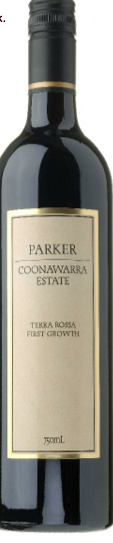 